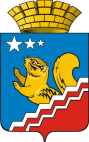  Свердловская областьГЛАВА ВОЛЧАНСКОГО ГОРОДСКОГО ОКРУГАпостановление14.04.2022  год	      	                              		                                             № 138г. ВолчанскО внесении изменений в постановление главы Волчанского городского округа от 25.06.2018 года № 286 «О проведении оценки регулирующего воздействия проектов нормативных правовых актов Волчанского городского округа и экспертизы нормативных правовых актов Волчанского городского округа»В соответствии с постановлением Правительства Свердловской области от 07.04.2022 № 235-ПП «О внесении изменений в постановление Правительства Свердловской области от 26.11.2014 № 1051-ПП «О проведении оценки регулирующего воздействия проектов нормативных правовых актов Свердловской области и экспертизы нормативных правовых актов Свердловской области», руководствуясь Уставом Волчанского городского округа, ПОСТАНОВЛЯЮ:1. Внести в Порядок проведения публичных консультаций по проектам нормативных правовых актов Волчанского городского округа и подготовки заключений об оценке регулирующего воздействия проектов нормативных правовых актов Волчанского городского округа, утвержденный постановлением главы Волчанского городского округа от 25.06.2018 года         № 286 следующие изменения:1.1. пункты 1, 3 изложить в следующей редакции:«1. Оценка регулирующего воздействия проектов нормативных правовых актов Волчанского городского округа (далее - проекты актов Волчанского городского округа) проводится в отношении проектов актов Волчанского городского округа, определенных статьей 3 Закона Свердловской области от 14 июля 2014 года № 74-ОЗ «Об оценке регулирующего воздействия проектов нормативных правовых актов Свердловской области и проектов муниципальных нормативных правовых актов и экспертизе нормативных правовых актов Свердловской области и муниципальных нормативных правовых актов.3. Оценка регулирующего воздействия проектов актов Волчанского городского округа, подлежащих оценке регулирующего воздействия и затрагивающих вопросы осуществления предпринимательской и иной экономической деятельности в сфере предоставления мер государственной поддержки, проводится в порядке, предусмотренном для проектов актов Волчанского городского округа с низкой степенью регулирующего воздействия.»;1.2. часть четвертую пункта 5 после слов «действующий нормативный правовой акт» дополнить словами «, в том числе путем принятия в новой редакции»;1.3. пункт 6 признать утратившим силу.2. Внести в Порядок принятия решений о проведении экспертизы нормативных правовых актов Волчанского городского округа, утвержденный постановлением главы Волчанского городского округа от 25.06.2018 года        № 286 следующие изменения:2.1 в пункте 2 слово «утвержденным» заменить словом «принятым»;2.2. в пункте слова «план» заменить словами «решение об экспертизе».2. Настоящее постановление опубликовать в официальном бюллетене «Муниципальный Вестник» и разместить на официальном сайте Волчанского городского округа http://volchansk-adm.ru/.3. Контроль за исполнением настоящего постановления оставляю за собой.Глава городского округа						             А.В. Вервейн